TOWN OF       HARWICH732 Main StreetHarwich, MA 02645CONSERVATION COMMISSIONPHONE (508)-430-7538     FAX (508)430-7531HARWICH CONSERVATION COMMISSION - AGENDA TOWN HALL – GRIFFIN ROOM WEDNESDAY JUNE 15, 2022 - 6:30 PM*Public may attend the meeting in person, access the meeting on Channel 18 (Broadcasting Live), or can login to the meeting remotely using the following login information*Please join my meeting from your computer, tablet or smartphone. 
https://meet.goto.com/130917245 

You can also dial in using your phone. 
United States: +1 (224) 501-3412 

Access Code: 130-917-245 New to GoToMeeting? Download the App here: https://meet.goto.com/install HEARINGSAll hearings shall be subject to discussion, taking of testimony, review of submitted and documents which may result in a vote being taken to approve or deny a project; or to issue a continuance to a time and date certain in order to receive and review further information as needed.The following applicants have filed a Request for a Determination of ApplicabilityJohn and Pamela Connor, 10 Doane Way, Map 13 Parcel X1-7. Pool and Septic. Tom Smith, 52 North Rd, Map 19 Parcel S1. Have requested a change to the 2019 Determination and approved plan as part of the following request for an Amended Order for 47 North Rd. The following applicants have requested an Amended Order of ConditionsTom Smith, 47 North Rd, Map 19 Parcel S2. Have requested to amend Order of Conditions SE32- 2373 to allow for the installation of a sewage ejector and force main in place of the approved tight tank installation.The following applicants have filed a Notice of IntentCatherine Shanahan, 47 Saquatucket Bluffs Rd, Map 9 Parcel A1-3. Beach access stairs. Peter McAree, Inn on the Beach, 16 Bank St, Map 7 Parcel F2. Beach Cleaning and Nourishment. Donald Annino, 14 Mill Point Rd, Map 1 Parcel J1-94. Proposed Pier, Ramp, Float, and Dredging. Michael Lach, Harwich Conservation Trust, Cold Brook Preserve, Map 23 Parcels C3-2, C1-0, and C1-1. Ecological Restoration. Orders of ConditionsAlfred Weaver, 23 Wequasset Rd, Map 5 Parcel K1-42. Planting and Marsh enhancement.Mark Carafella, 91 Punkhorn Rd, Map 100 Parcel A5. Raze and replace single family dwelling with deckJames Sullivan, 2 Brora Drive, Map 15 Parcel V1-3. Amendment for OOC SE32-2465. Single family home and accessory garage, landscaping and invasive species removal. Amendment is to add a plunge pool, pool patio, and relocate driveway. Jonathan and Sarah Vanica, 2 Quason Lane, Map 7, Parcel A50. Amendment for OOC SE32-2434. Proposed removal and reconstruction of a single-family dwelling and associated site improvements. Amendment is for changes to hardscape.Discussion and Possible Vote374 Main Street - General Discussion about the Commission’s property and possible proposed future activities there.MinutesMarch 16, 2022April 6, 2022April 20, 2022May 4, 2022ANY OTHER BUSINESS WHICH MAY COME BEFORE THE COMMISSIONAuthorized posting officer:		Posted by:  														                        Town ClerkMelyssa Millett		  									               Signature 	     								Date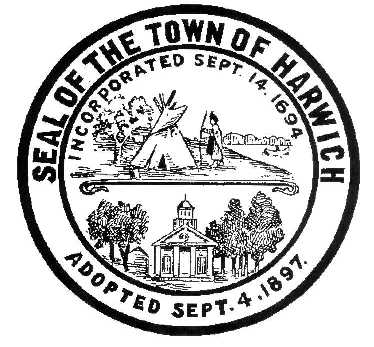 